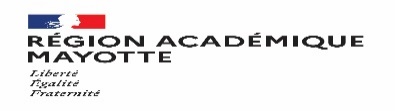 ANNEXE 3 : LISTE DES ELEVES FAISANT APPEL DE LA DECISION D’ORIENTATION – TOUS NIVEAUX COLLEGE ET LYCEEANNEE SCOLAIRE 2021-2022Ce document sera accompagné de la fiche dialogue pour l’orientation, dûment complétée, et des trois bulletins trimestriels.Les dossiers seront transmis à saio@ac-mayotte.fr ou peuvent être déposés dans le service.ETABLISSEMENT D’ORIGINE Nom et cachetNIVEAU :  Vérifié et transmis  A……………………                  le………………….                                                                                                                                                                                 A…………………….………….……le…………………….                                                                                                                                                                              Le Président de la Commission Le chef d’établissement Nom et Prénom(par ordre alphabétique)Date de naissanceClasse d’origineDécision du chef d’établissementVœux de la familleDécision de la commission d’appelMotivation de la décision